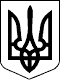 Справа № 761/7879/18Провадження № 1-кс/761/5384/2018У Х В А Л АІменем України06 березня 2018 року Шевченківський районний суд м. Києва у складі:Слідчого  судді:                        Юзькової О.Л.,при секретарі:                            Голопич Н.Р.розглянувши клопотання прокурора Київської місцевої прокуратури № 10 ТонканцоваС.О., про тимчасовий доступ до речей і документів та їх вилучення, -                                                      ВСТАНОВИВ:Прокурор Київської місцевої прокуратури № 10 ТонканцовС.О., звернувся до суду з клопотанням, згідно якого просить тимчасовий доступ до документів із вилучення їх копій у КП «Житлоінвестбуд-УБК» (ЄРДРПОУ 31958324), за адресою: 01034, м. Київ, вулиця Володимирська, будинок 42, що необхідно для проведення досудового слідства в рамках кримінального провадження №42018101100000077 від 20.02.2018, за ознаками кримінального правопорушення, передбаченого ч.3 ст. 191 КК України.Клопотання мотивовано наступним. Досудовим розслідуванням встановлено, що між Комунальним підприємством «Житлоінвестбуд-УБК» (ЄРДРПОУ 31958324) та ТОВ «Смарагд пол Сервіс» (ЄРДРПОУ 38556965) укладено договір № 4/1228 від 6 листопада 2017 року за результатами застосування процедури закупівлі - відкриті торги від 18 жовтня 2017 року. Відповідно змісту вказаного договору ТОВ «Смарагд пол Сервіс» (ЄРДРПОУ 38556965) зобов'язується здійснити реконструкцію стадіону школи І-ІІІ ступенів № 275 ім. Кравчука по просп. Маяковського 3г у м. Києві та здати виконані роботи Комунальному підприємству «Житлоінвестбуд-УБК» (ЄРДРПОУ 31958324).у строк з листопада 2017 року по квітень 2018 року, ціна договору становить 3 690 319грн. 55 коп. Згідно з інформацією Єдиного веб-порталу використання публічних коштів Комунальне підприємство «Житлоінвестбуд-УБК» 29 листопада 2017 року здійснило платіжну операцію розміром 2658634,63 грн. з призначенням платежу: «Опл.буд-во по об-ту: Пр-т Маяковського 3г ЗОШ № 275 (рек.стад); дог. №4/1228 від 06.11.17…», а також 20 грудня 2017 року здійснило платіжну операцію розміром 922194,48 грн. з призначенням платежу: «Опл.буд-во по об-ту: Пр-т Маяковського 3г ЗОШ № 275 (рек.стад); дог. №4/1228 від 06.11.17…» та платіжну операцію розміром. На адресу Київської місцевої прокуратури № 10 надійшов рапорт оперуповноваженого управління захисту економіки у місті Києві Департаменту захисту економіки Національної поліції України, відповідно до якого отримано інформацію, що роботи з реконструкції реконструкцію стадіону школи І-ІІІ ступенів № 275 ім. Кравчука по просп. Маяковського 3г у м. Києві виконані не в повному обсязі, зазначене підтверджується матеріалами перевірки та оглядом із фото-таблицею. Виходячи з викладеного, Київською місцевою прокуратурою №10 19.02.2018 в порядку ст. 36, 93 КПК України на адресу «Житлоінвестбуд-УБК» (ЄРДРПОУ 31958324) та ТОВ «Смарагд пол Сервіс» (ЄРДРПОУ 38556965) направлено запити щодо надання інформації, пов'язаної з проведенням закупівлі через систему електронних закупівель UA-2017-09-29-000420-b по предмету закупівлі: «Будівництво закладів дозвілля, спортивних, культурних закладів, закладів тимчасового розміщення та ресторанів) (Роботи по реконструкції стадіону школи І-ІІІ ступенів № 275 ім. Кравчука на просп. Володимира Маяковського,3Г у Деснянському районі м. Києва (Код ДК021-2015(CPV) (45212000-6)», а також договірної документації, однак вказані адресати у надані прокурору інформації та документів відмовили. Під час досудового розслідування виникла необхідність у тимчасовому доступі та вилученні копій документації для проведення закупівлі через систему електронних закупівель по предмету закупівлі: «Будівництво закладів дозвілля, спортивних, культурних закладів, закладів тимчасового розміщення та ресторанів) (Роботи по реконструкції стадіону школи І-ІІІ ступенів № 275 ім. Кравчука на просп. Володимира Маяковського,3Г у Деснянському районі м. Києва (Код ДК021-2015(CPV) (45212000-6)» із додатками, укладених договорів із переможцем електронних торгів із додатками, документації, що підтверджує оплату виконаних робіт, актів виконаних робіт, актів приймання виконаних робіт, пропозицій учасників конкурсних торгів та протоколів комітету з закупівель про визначення переможця. Зазначені документи самі по собі та в сукупності з іншими речами і документами кримінального провадження, у зв'язку з яким подається клопотання, мають суттєве значення для встановлення важливих обставин у кримінальному провадженні, зокрема встановлення обставин правопорушення - привласнення бюджетних коштів, осіб, які вчинили злочин, інших речових доказів та документів, і в подальшому можуть бути використані як доказ, оскільки в даних документах містяться дані проведенні процедури закупівлі, проведені роботи, їх оплата, також інша інформація, яка має значення для встановлення обставин вчинення злочину у кримінальному провадженні. Крім цього, на даний час неможливо іншим способом встановити дані обставини.У судове засідання прокурор не зявився, разом з тим через канцелярію суду подав заяву про розгляд клопотання за його відсутності, в якій вказав, що клопотання підтримує в повному обсязі.Особа у володінні якої перебувають документу в судове засідання не викликався відповідно до ч. 2 ст. 163 КПК України.Вивчивши матеріали клопотання, вважаю, що воно підлягає задоволенню з наступних підстав.Відповідно до ч. 1 ст. 132 КПК України заходи забезпечення кримінального провадження застосовуються на підставі ухвали слідчого судді або суду, за винятком випадків, передбачених цим Кодексом.В свою чергу положеннями ч. 4 даної статті передбачено, що для оцінки потреб досудового розслідування слідчий суддя або суд зобов'язаний врахувати можливість без застосованого заходу забезпечення кримінального провадження отримати речі і документи, які можуть бути використані під час судового розгляду для встановлення обставин у кримінальному провадженні.Відповідно до ч. 1, 2 ст. 159 КПК України, тимчасовий доступ до речей і документів полягає у наданні стороні кримінального провадження особою, у володінні якої знаходяться такі речі і документи, можливості ознайомитися з ними, зробити їх копії та у разі прийняття відповідного рішення слідчим суддею, судом, вилучити їх (здійснити їх виїмку). Тимчасовий доступ до електронних інформаційних систем або їх частин, мобільних терміналів систем зв'язку здійснюється шляхом зняття копії інформації, що міститься в таких електронних інформаційних системах або їх частинах, мобільних терміналах систем зв'язку, без їх вилучення. Тимчасовий доступ до речей і документів здійснюється на підставі ухвали слідчого судді, суду.Кримінальне провадження №42018101100000077 від 20.02.2018 розслідується за ознаками кримінального правопорушення, передбаченого ч.3 ст. 191 КК України у зв'язку із чим виникла необхідність у тимчасовому доступі до речей і документів, які перебувають у володінні КП «Житлоінвестбуд-УБК» (ЄРДРПОУ 31958324), за адресою: 01034, м. Київ, вулиця Володимирська, будинок 42.Як вбачається з матеріалів клопотання інформація, яка необхідна для проведення досудового розслідування може знаходитись у документах, які перебувають у володінні КП «Житлоінвестбуд-УБК» (ЄРДРПОУ 31958324), за адресою: 01034, м. Київ, вулиця Володимирська, будинок 42,.За положеннями ст. 131 КПК України, заходи забезпечення кримінального провадження застосовуються з метою досягнення дієвості цього провадження.Застосування заходів забезпечення кримінального провадження не допускається, відповідно до положень ст. 132 КПК України, якщо слідчий, прокурор не доведе,зокрема,що потреби досудового розслідування виправдають такий ступінь втручання в права і свободи особи, про який йдеться в клопотанні слідчого, прокурора.Таким чином слідчий суддя зобов'язаний перевіряти наявність об'єктивної необхідності та виправданість такого втручання у права і свободи особи, врахувати докази на підтвердження обставин, викладених у клопотанні, які мають бути надані ініціатором клопотання.Згідно з ч. 7 ст. 163 КПК України, слідчий суддя, суд в ухвалі про надання тимчасового доступу до речей і документів може дати розпорядження про надання можливості вилучення речей і документів, якщо сторона кримінального провадження доведе наявність достатніх підстав вважати, що без такого вилучення існує реальна загроза зміни або знищення речей чи документів, або таке вилучення необхідне для досягнення мети отримання доступу до речей і документів.Як свідчать матеріали клопотання, досудовим слідством використані всі надані чинним законодавством можливості щодо отримання необхідної для розкриття кримінального правопорушення інформації без застосування такого заходу його забезпечення, як розкриття інформації, яка охороняється законом.Зважаючи на те, що в інший спосіб одержати відомості неможливо, беручи до уваги, що документи зазначені в клопотанні є важливими для встановлення обставин у кримінальному провадженні та використання їх в якості доказів, клопотання підлягає задоволенню, оскільки прокурором доведено наявність обставин, з якими законодавець передбачає можливість надання розпорядження на вилучення документів.Враховуючи викладене та керуючись ст.ст. 110,163-165,309 та 395 КПК України, слідчий суддя,-                                                             УХВАЛИВ:Клопотання задовольнити.Надати групі прокурорів Київської місцевої прокуратури № 10, слідчому слідчої груп, тимчасовий доступ до документів із можливістю зробити копії, які знаходяться у володінні Комунального підприємства «Житлоінвестбуд-УБК» (ЄРДРПОУ 31958324), за адресою: 01034, м. Київ, вулиця Володимирська, будинок 42, а саме:тендерна документація щодо умов проведення публічних закупівель по процедурі закупівлі «ВІДКРИТІ ТОРГИ» (предмет закупівлі: «Будівництво закладів дозвілля, спортивних, культурних закладів, закладів тимчасового розміщення та ресторанів) (Роботи по реконструкції стадіону школи І-ІІІ ступенів № 275 ім. Кравчука на просп. Володимира Маяковського,3Г у Деснянському районі м. Києва (Код ДК021-2015(CPV) (45212000-6)») із протоколами, рішеннями, реєстрами тощо, конкурсні пропозиції учасників зазначених торгів, скарги учасників на рішення комітету, відомості щодо результатів їх розгляду, договір № 4/1228 від 06 листопада 2017 року, укладений із переможцем торгів ТОВ «Смарагд пол Сервіс» із всіма додатками, всі платіжні доручення на оплату виконаних робіт та авансування, акти виконаних робіт, довідки про вартість робіт, акти здачі-приймання робіт, дефектні акти, податкові накладні Підрядника, документи щодо технагляду за роботами, кошторисна документація.Строк дії ухвали один місяць.Роз'яснити посадовим особам Комунального підприємства «Житлоінвестбуд-УБК», що у відповідності до ч. 1 ст. 166 КПК України, у разі невиконання ухвали про тимчасовий доступ до речей і документів слідчий суддя, суд за клопотанням сторони кримінального провадження, якій надано право на доступ до речей і документів на підставі ухвали, має право постановити ухвалу про дозвіл на проведення обшуку згідно з положеннями цього Кодексу з метою відшукання та вилучення зазначених речей і документів.При виконанні ухвали слідчий зобов'язаний пред'явити особі, яка зазначена в ухвалі як володілець речей і документів, оригінал ухвали про тимчасовий доступ до речей і документів та вручити її копію, а також залишити володільцю речей і оригіналів або копій документів опис речей і оригіналів або копій документів, які були вилучені на виконання ухвали слідчого судді, суду.Ухвала оскарженню не підлягає.Слідчий суддя:Категорія справи № Начало формы761/7879/18Конец формы: Невідкладні судові розгляди; В порядку КПК України; Клопотання слідчого, прокурора, сторони кримінального провадження.Надіслано судом: 12.03.2018. Зареєстровано: 13.03.2018. Оприлюднено: 15.03.2018.